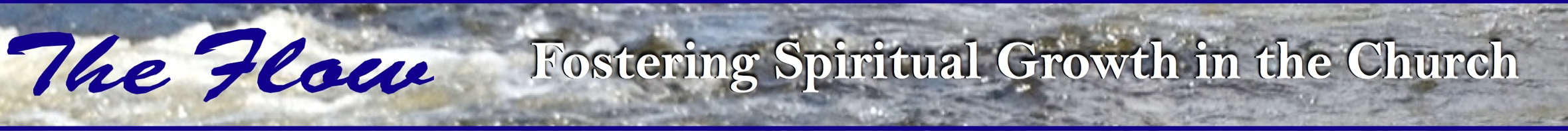 Oakland International Fellowship	Calvin ChiangThe Flow:  An Explanation of Discipling of New BelieversSession #6Review of Lesson 5 (New Believers-Children)List 3 things that often cause confusion amongst new believers?  #1)#2)#3)OIF Goals for New BelieversOIF wants to help and establish the faith of all new/young believers during their stay in OIF and help to progress their growth to the next level. Establish the faith of all new believers in Christ within 3 months of coming to know the Lord.Developing Strategies for Disciple New BelieversRemember that discipleship doesn’t just happen.  It takes careful planning and a strategy.  Actively seeking, praying, asking God to provide 1-2 people to meet up with. Write down your goal and strategies to reach these goals.Help a young believer to grow deeper in his walk with the Lord.  	Who?  _____________________________________________________________How Often? _________________________________________________________Time?   _____________________________________________________________Anything else?  _______________________________________________________Training Objectives:  What do I want to accomplish in these meetings?  ________________________________________________________________________________________________________________________________________________________________________________________Introduce “Growing in Christ”Growing in Christ is designed for new/young believers with the purpose of securing their faith and helping them to grow in the basic disciplines of a Christian.  Part 1:  Lessons on AssuranceAssurance of SalvationAssurance of Answered PrayerAssurance of VictoryAssurance of ForgivenessAssurance of GuidancePart 2:  Lessons on Christian LivingPutting Christ FirstHis StrengthGod’s WordLoveGivingThe ChurchGood WorksWitnessingAssurance of Salvation:Memorize 1 John 5:11-12“And this is the testimony:  God has given us eternal life, and this life is in His Son.  He who as the Son has life; he who does not have the Son of God does not have life.”Exploring 1 John 5:11-12Who gives eternal life?Where is eternal life found?Who has eternal life?Who does not have eternal life?“God has given us eternal life”According to Rom 5:8, how has God shown that He loves you?  What results of man’s sinfulness are listed in Isaiah 59:2?Read Ephesians 2:8-9.  Why do human efforts always fail to reach God?Which of the following changes have you experienced in your life since you became a Christian?Inner peace, new awareness of sin, victory over sin, new love for God, desire to read Bible, attitude changes, sense of forgiveness, new concern for others. How do you know that you have eternal life?Developing Effective TrainingPersonal Care:  How are you?  How was your week?  Sensing special needs. Review briefly previous lessons or assignments if any.  Memory verses.Go over new materials/assignments.Use real life experiences when possible.  Pray together (be honest, transparent).